ZAPISNIK 3. REDNE SEJE PARLAMENTA DIJAŠKE SKUPNOSTI ŠKOFIJSKE GIMNAZIJE VIPAVA V ŠOLSKEM LETU 2018/19Kraj in datum: ŠGV, avditorij, 28. 11. 2018, 5. šolska uraTrajanje: 41 minPredsedujoči: Matej Kompara, predsednik DSPRISOTNOST
Predstavniki razredov: 	1.a : Lea Skočaj, Maja Pangerc1.b : Luka Štrukelj, Špela Marc1.c : Jure Petrič, Peter Kogoj2.a: Meta Mrevlje, Domen Medvešček 2.b: Filip Petrovič, Eva Kovšca2.c: Lucija Štremfelj, Meta Pregelj3.a: Marija De Luisa, Matej Kompara3.b: Jurij Grohar, Nina Luznik3.c: Matej Turk, Jurij Marcus Marc4.a: Maja Kobal, Tinkara Božič4.b: Nika Krašna, Aljaž Bolko 4.c: Matija Šavli, Nika Pregelj, Mentorica DS: 		Petra RepOstali prisotni:                   Nathaniel Koncut,                                            Neža Rijavec 4.aDNEVNI REDPredsedstvo DS je predlagalo naslednji dnevni red:Potrditev dnevnega reda in zapisnika,Šolski ples,Odbor za ekološke projekte,Odbor za nakup žog,Medrazredni turnir v nogometu,Škofijske majice,Dramski krožek,Razno.OPISTočka 1: Potrditev dnevnega reda in zapisnika 2. redne sejeParlament je soglasno potrdil predlagan dnevni red. Matej Kompara je obnovil zapisnik 2. redne seje, na katerega ni bilo pripomb.	SKLEP: Predstavniki poročajte o tej točki v razredu.Točka 2: Šolski plesPredstavniki četrtih letnikov so povedali, da je s strani dijakov prišla pobuda za šolski ples. Odbor maturantov se je odločil za izvedbo in organizacijo, saj bo to projekt za zbiranje sredstev za maturantski ples. Predlagani datum za izvedbo plesa je 20. december. V razredih naj bo poudarjeno odgovorno obnašanje na plesu. SKLEP: Predstavniki poročajte o tej točki v razredu.Točka 3: Odbor za ekološke projekteNeža Rijavec je predstavila nekaj pobud za ohranjanje čistejšega okolja, ki jih je predlagal odbor za ekološke projekte in sicer:V vsakem razredu se doda koš za plastične odpadke;Koše za smeti se opremi z napisom o vrsti odpadkov;Koš z ekološkimi odpadki se po malici ne odstrani, ampak ostane do konca pouka;Dogovorjen teden brez plastičnih lončkov bo potekal od 22.-26. aprila 2019, na razredni uri bi si dijaki lahko pogledal kratek filmček o »življenju žlice«;Izvede se natečaj za izdelovanje plakatov na temo ekologije (predvidoma v marcu 2019);Podana je bila tudi ideja za nakup pitnika ter usmeritev, da se pri razrednih urah nekaj časa nameni za iskanje idej na temo zgoraj navedenih ekoloških projektov. V razredih je potrebno poudariti doslednejše ugašanje  luči po končani uporabi prostorov.Parlament je predlagane projekte potrdil s 24 glasovi za in 1 glasom proti.SKLEP: Predstavniki poročajte o tej točki v razredu.Točka 4: Odbor za nakup žogMatej Kompara je povzel, da bodo nove žoge uporabljene že za prihajajoče nogometne tekme. Odbor je predlagal tudi nakup markirk in piščalk. Parlament je predlog za nakup piščalk soglasno sprejel.SKLEP: Predstavniki poročajte o tej točki v razredu.Točka 5: Medrazredni turnir v nogometuPredsednik je poročal, da turnir poteka brez težav. Poudaril je tudi, da se bo kmalu začel turnir v košarki, za katerega je potrebno s strani dijakov zagotoviti organizacijo. SKLEP: Predstavniki razredov povprašajte v svojih razredih za sodelovanje pri sojenju in organizaciji turnirja v košarki. Točka 6: Škofijske majicePredstavniki prvih letnikov so poročali, da je bil izražen velik interes za škofijske majice znotraj razredov. Sklenjeno je bilo, da se bo kupilo novo zalogo puloverjev z nespremenjenim motivom, razmisliti pa je potrebno o tem, ali bi se morda odločili za drug model puloverja.Matej Kompara je podal predlog, da bi se z nakupom majic mogoče kdaj v prihodnosti zbiralo sredstva za DS. SKLEP: Predstavniki poročajte o tej točki v razredu. Točka 7: Dramski krožekMarija De Luisa je predlagala, da se prostovoljci za pomoč za odrom in morebitni kasnejši zainteresirani za igranje zglasijo pri njej. Uprizoritev dramskega krožka (Cesarjeva nova oblačila) bo predvidoma  konec šolskega leta.SKLEP: Predstavniki razredov povprašajte za interes v svojih razredih.Točka 8: RaznoPredsedujoči je povedal, da je še vedno sprejemajo kandidate v  glasbeni klub. Morebitni zainteresirani sporočite Flori Hodak.Nika Pregelj je posredovala poziv maturantov za dodatne količine odrabljenega papirja.Matej Kompara je pozval k čim večji udeležbi pri reševanju anketnega vprašalnika na sledeči povezavi: https://www.1ka.si/a/189866. Ga. Petra Rep je podala informacije o projektu »Kam naprej po srednji šoli?«. Pripravljavci projekta vabijo k sodelovanju predvsem dijake tretjega in četrtega letnika z reševanjem ankete na povezavi: https://www.1ka.si/a/189491.SKLEP: Predstavniki poročajte o tej točki v razredu.
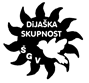 Meta Mrevlje,tajnica DSMatej Kompara,predsednik DSPetra Rep,mentorica DS